Programma nascholing kinderrevalidatieartsen 2022       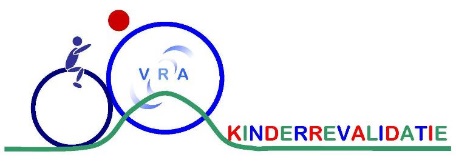 Data:  		maandag 24 t/m woensdag 26 januari 2022 maandag 13 t/m woensdag 15 juni 2022 Locatie: Congrescentrum De Werelt in LunterenMaandag 9.00			Inchecken 9.30 – 9.35 		Start van de cursus met inleiding9.35 – 11.00		Neuromusculaire aandoeningen			SMA (spinale musculaire spieratrofie) Vanuit kinderneurologisch en kinderrevalidatieperspectief een overzicht van de ontwikkelingenen gevolgen  binnen de zorg voor kinderen met SMA door o.a. de komst van  Spinraza en gentherapie. Door:  Irene Oude Lansink, kra WKZ en Renske Wadman, kinderneuroloog WKZ 11.00 – 11.30		pauze 11.30 – 12.30		Vervolg ochtendprogrammaOntwikkelingen op het gebied van Duchenne spierdystrofieDoor: Saskia Houwen, kra Radboud UMC12.30 – 13.30		lunch13.30 –15.00 		Traumasensitief onderwijs (mentaal) / PTSS- bewustwording traumaproblematiek- signalen van trauma leren herkennen- inzicht in vragen aan ouders en kinderen om passenede hulpverlening te kunnen   gevenDoor: Michiel Asselman en Evelyne Offerman, Expertisecentrum Orion 15.00 –15.30		pauze15.30 – 17.00		Vervolg middagprogrammaPraktijkgedeelte mbv casuïstiekDoor: Lieseke van Dijk, kra Reade en Lien Bouman, Expertisecentrum Orion17.00 – 18.00		vrije tijd18.00 – 19.00 		diner19.30 – 21.00		MuziektherapieMagic flute en gamen voor jongeren met ernstige motorische beperkingDoor: Ruud van de Wel,  Rijndam RevalidatieDinsdag 7.30 – 8.15		ontbijt 08.30 – 10.00		Poepen en plassenInteractieve presentatie- Obstipatie bij kinderen: diagnostiek, rode vlaggen, behandelingDoor: Marc Benninga, kinder MDL-arts, Amsterdam UMC- Mictieproblemen bij kinderen: zindelijkheid, diagnostiek, behandeling bij niet   zindelijk wordenDoor: Erik van der Horst, kinderuroloog, Amsterdam UMC 10.00 – 10.30		pauze10.30 – 12.30		Vervolg ochtendprogramma: poepen en plassen12.30 – 13.15		lunch13.15 –15.00 		Motivational interviewing Plenair worden de basisprincipes van MI besproken met een oefening voor de hele groep: wat is het effect van een advies dat je geeft, cirkel van gedragsveranderingIn kleinere groepen oefenen in empathisch luisteren, verplaatsen in perspectief van de ander en shared decision makingDoor: Hilde Jans, psycholoog  bij Cambiamo15.00 –15.30		pauze15.30 – 17.00		Vervolg middagprogramma: motivational interviewing17.00 – 18.00		vrije tijd en vervoer naar restaurant18.00 – 21.00  		diner met leuke/ludieke activiteitWoensdag 7.30 – 8.15		ontbijt / sleutels inleveren08.30 – 10.30		Wetenschap en innovatieDesign thinking (vervolg op eerdere cursus)Deel 1: theorie met vier fasen van design thinking met bijbehorende vaardigheden: TRL (technical readiness levels) en MDR (medical device regulation), de nieuwe EU-regels waaraan medische apparatuur/applicaties aan moeten voldoenDeel 2: theorie over prototypes en provotypes (provocerende prototypes) Door: Dr. Ir. Kasia Tabeau, assistent professor Erasmus Universiteit 10.30 – 11.00		pauze11.00 – 12.30		Vervolg ochtendprogramma: design thinking 12.30 – 13.15		lunch13.15 –15.00 		EHBO 		Theorie: o.a. herkennen van acute situaties, scoren van benauwdheid, opfrissen reanimatie			Praktisch oefenen in carrouselvorm: reanimatie, incl. verstikking, kinderen 1-4 jr en 4-12 jrDoor: Marre Hassing, kinderarts Tergooi MC en/of Saskia Wolt-Plompen, kinderarts WKZ en/of Bart van Ewijk, kinderarts Tergooi MCTrachea canules wisselen en uitzuigen, terugplaatsen micky button Onder begeleiding van enkele kinderartsen en kinderrevalidatieartsen15.00 –15.15		pauze15.15 – 16.00		Vervolg middagprogramma: EHBO 16.00			evaluatie en afsluiting